LES PASSEJAÏRES DE VARILHES                    				  	 FICHE ITINÉRAIRELES CABANNES n° 65"Cette fiche participe à la constitution d'une mémoire des itinéraires proposés par les animateurs du club. Eux seuls y ont accès. Ils s'engagent à ne pas la diffuser en dehors du club."Date de la dernière mise à jour : 2 novembre 2020La carte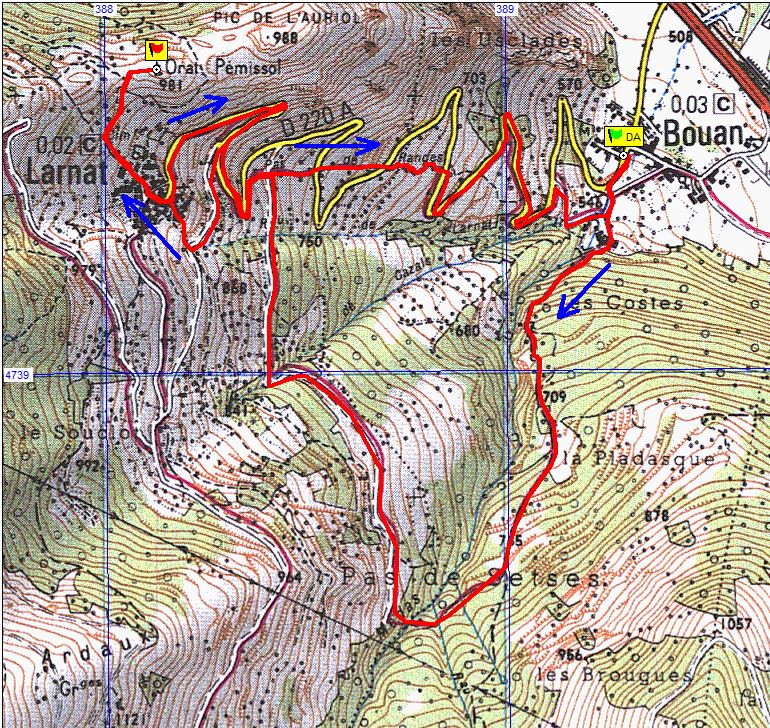 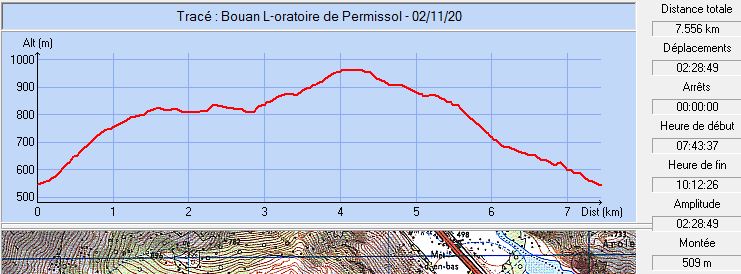 Commune de départ et dénomination de l’itinéraire : Bouan – Parking d la mairie - L’oratoire de Permissol depuis BouanDate, animateur(trice), nombre de participants (éventuel) :19.07.2017 – P. Emlinger – 19 participants (Reportage photos)L’itinéraire est décrit sur les supports suivants : Territoire des vallées d’Ax – Topoguide n° 1 "D’un village à l’autre" – Balade n° 1 "L’oratoire de Permissol" – Pages 6 et 7.Classification, temps de parcours, dénivelé positif, distance, durée :Marcheur – 3h00 –  –  – ½ journéeIndice d’effort :  55  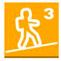 Balisage : Jaune et poteaux directionnelsParticularité(s) : Site ou point remarquable :Les beaux jardins fleuris de BouanLe village typique de montagne de Larnat et ses fontainesLe magnifique point de vue sur la vallée de l’Ariège depuis l’oratoireLa vue sur l’imposant Quié de SinsatTrace GPS : Oui Distance entre la gare de Varilhes et le lieu de départ : Observation(s) : Le parcours effectivement emprunté en juillet 2017 diffère de celui décrit sur le topoguide en ce sens que le groupe n’a pas eu le temps de monter à  ronde.Le parcours est un peu long pour être effectué le matin dans le cadre des horaires d’été. Ce fût le cas en  cette occasion a été émise l’idée de revenir pour une sortie à la journée avec pause repas sur le magnifique site de l’oratoire et parcours à allonger un peu. 